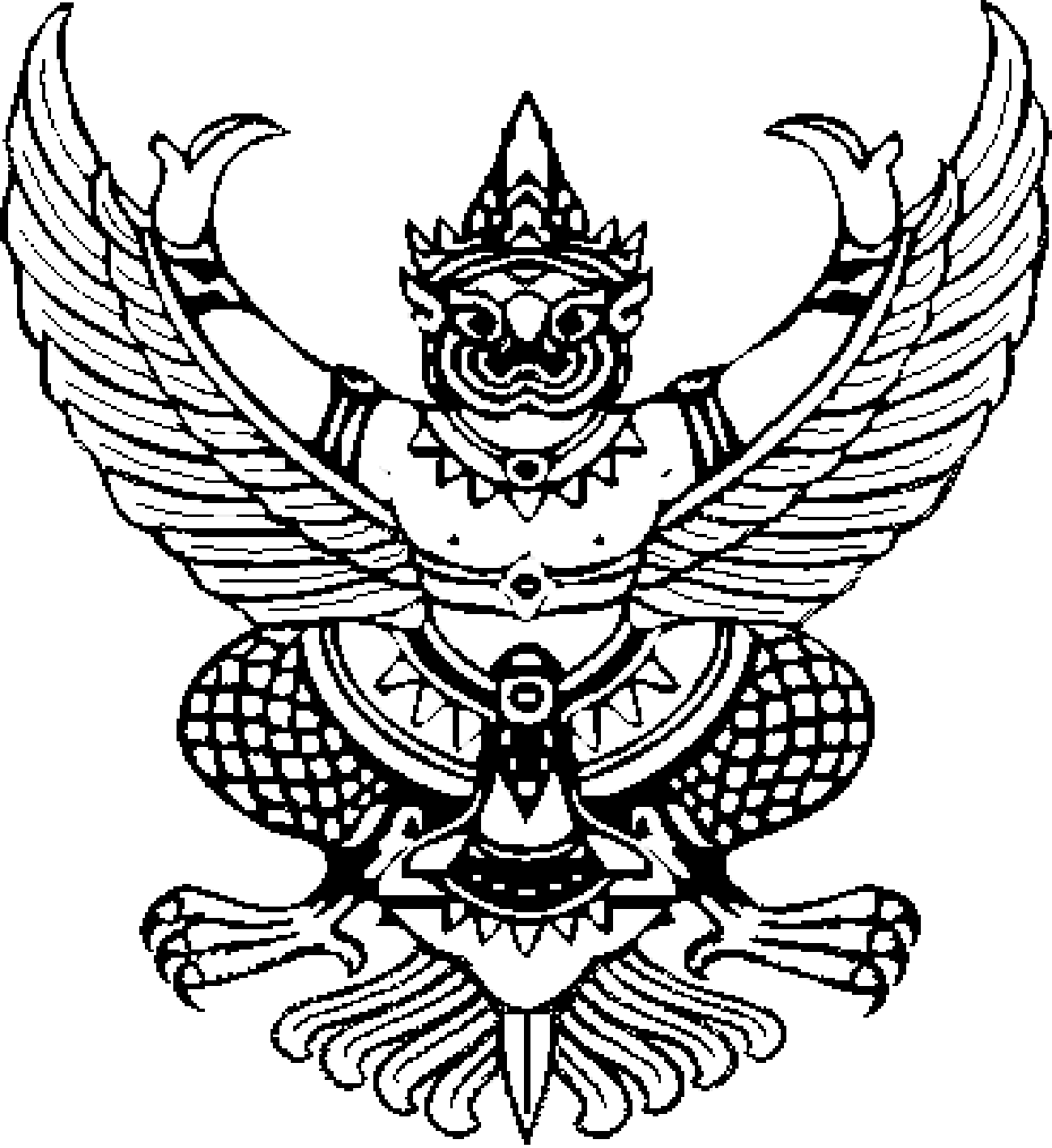 ที่ สพ ๗๔๖๐1/                                                             ที่ทำการองค์การบริหารส่วนตำบลบ้านกุ่ม				                                                  อำเภอสองพี่น้อง  สพ ๗๒๑๑๐                                                                        พฤษภาคม  2563เรื่อง   ประชาสัมพันธ์การยื่นลงทะเบียนผู้ขอรับความช่วยเหลือจากภาวะโรคติดเชื้อไวรัสโคโรนา 2019             (COVID-19)เรียน   กำนัน,  ผู้ใหญ่บ้าน,  และสมาชิกสภาองค์การบริหารส่วนตำบล ทุกท่านสิ่งที่ส่งมาด้วย   	ประกาศองค์การบริหารส่วนตำบลบ้านกุ่ม			จำนวน  1  ชุด	ด้วยองค์การบริหารส่วนตำบลบ้านกุ่ม จะดำเนินการแจกเครื่องอุปโภคบริโภคเพื่อช่วยเหลือประชาชนผู้ได้รับผลกระทบของการระบาดโรคติดเชื้อไวรัสโคโรนา 2019 (COVID-19) ทำให้ประชาชนในพื้นที่ตำบลบ้านกุ่ม ประสบกับความยากลำบากในการดำรงชีพของตนเองและครอบครัว 	 องค์การบริหารส่วนตำบลบ้านกุ่ม จึงขอความอนุเคราะห์ท่านได้ประชาสัมพันธ์การยื่นลงทะเบียนให้กับประชาชนในเขตตำบลบ้านกุ่มทราบ รายละเอียดตามประกาศที่ได้ส่งมาพร้อมหนังสือฉบับนี้ จึงเรียนมาเพื่อโปรดประชาสัมพันธ์ให้กับประชาชนได้ทราบโดยทั่วไป						   ขอแสดงความนับถือ 					          (นายธนเดช  ก้อนทองคำ)                                                       นายกองค์การบริหารส่วนตำบลบ้านกุ่มสำนักปลัดโทร./โทรสาร ๐๓๕-๕๒๑๒๙๒ www.bankum.go.th                          “ยึดมั่นธรรมาภิบาล  บริการเพื่อประชาชน”หนังสือที่ สพ 74601/.......ลงวันที่.......พฤษภาคม 2563 เรื่อง ประชาสัมพันธ์การยื่นลงทะเบียนผู้ขอรับความช่วยเหลือจากภาวะโรคติดเชื้อไวรัสโคโรนา 2019 (COVID-19)ที่ สพ ๗๔๖๐1/                                                             ที่ทำการองค์การบริหารส่วนตำบลบ้านกุ่ม				                                                  อำเภอสองพี่น้อง  สพ ๗๒๑๑๐                                                                        มิถุนายน  2563เรื่อง  ขอเรียนเชิญเข้าร่วมและประชาสัมพันธ์รายชื่อผู้ได้รับเงินช่วยเหลือกรณีรับผลกระทบในการดำรงชีพ        จากสถานการณ์แพร่ระบาดของโรคติดเชื้อไวรัสโคโรนา 2019  (COVID-19)เรียน   กำนัน,  ผู้ใหญ่บ้าน,  และสมาชิกสภาองค์การบริหารส่วนตำบล ทุกท่านสิ่งที่ส่งมาด้วย   	ประกาศองค์การบริหารส่วนตำบลบ้านกุ่ม			จำนวน  2  ชุด	ด้วยองค์การบริหารส่วนตำบลบ้านกุ่ม จะดำเนินการช่วยเหลือกรณีรับผลกระทบในการดำรงชีพจากสถานการณ์แพร่ระบาดของโรคติดเชื้อไวรัสโคโรนา 2019 (COVID-19) ทำให้ประชาชนในพื้นที่ตำบล    บ้านกุ่ม ประสบกับความยากลำบากในการดำรงชีพของตนเองและครอบครัว 	 องค์การบริหารส่วนตำบลบ้านกุ่ม จึงขอเรียนเชิญท่านเข้าร่วมและขอความอนุเคราะห์ท่านช่วยประชาสัมพันธ์รายชื่อผู้ได้รับเงินช่วยเหลือฯ ในวันอังคาร ที่  16  มิถุนายน  2563 เวลา 08.30 น. ณ ที่ทำการองค์การบริหารส่วนตำบลบ้านกุ่ม พร้อมทั้งใส่แมสมาด้วย รายละเอียดตามประกาศที่ได้ส่งมาพร้อมหนังสือฉบับนี้ จึงเรียนมาเพื่อโปรดประชาสัมพันธ์ให้กับประชาชนได้ทราบโดยทั่วไป						   ขอแสดงความนับถือ 					          (นายธนเดช  ก้อนทองคำ)                                                       นายกองค์การบริหารส่วนตำบลบ้านกุ่มสำนักปลัดโทร./โทรสาร ๐๓๕-๕๒๑๒๙๒ www.bankum.go.th                          “ยึดมั่นธรรมาภิบาล  บริการเพื่อประชาชน”หนังสือที่ สพ 74601/..........ลงวันที่.........มิถุนายน 2563  เรื่อง ขอเรียนเชิญเข้าร่วมและประชาสัมพันธ์รายชื่อผู้ได้รับเงินช่วยเหลือกรณีรับผลกระทบในการดำรงชีพจากสถานการณ์แพร่ระบาดของโรคติดเชื้อไวรัส โคโรนา 2019  (COVID-19)ลำดับชื่อสกุลตำแหน่งลายมือชื่อผู้รับ1นายดำรงสุวรรณมโหสถกำนันตำบลบ้านกุ่ม2นายจิระศักดิ์  ปิ่นแก้วผู้ใหญ่หมู่ที่ 13นางอรสาแสนโรจน์ผู้ใหญ่หมู่ที่ 24นายสายชลครุฑใจกล้าผู้ใหญ่หมู่ที่ 35นายสุวัฒน์สงกระสารผู้ใหญ่หมู่ที่ 46นายสายชลเทศทองผู้ใหญ่หมู่ที่ 67นายบุญทัน เทศทองประธานสภาฯ8นายวิโรจน์จูงใจรองประธานสภาฯ9นายประดิษฐ์แจ้งบุญส.อบต.หมู่ที่ 110นายสุริยนต์บุญครองส.อบต.หมู่ที่ 211นายนพดลพูลกำลังส.อบต.หมู่ที่ 312นายทองหล่อศรีสกุลงามส.อบต.หมู่ที่ 413นายสนวนธัญญผลส.อบต.หมู่ที่ 414นายแลพูลสำราญส.อบต.หมู่ที่ 515นายประสานคล้ายสุบรรณส.อบต.หมู่ที่ 6ลำดับชื่อสกุลตำแหน่งลายมือชื่อผู้รับ1นายดำรงสุวรรณมโหสถกำนันตำบลบ้านกุ่ม2นายจิระศักดิ์  ปิ่นแก้วผู้ใหญ่หมู่ที่ 13นางอรสาแสนโรจน์ผู้ใหญ่หมู่ที่ 24นายสายชลครุฑใจกล้าผู้ใหญ่หมู่ที่ 35นายสุวัฒน์สงกระสารผู้ใหญ่หมู่ที่ 46นายสายชลเทศทองผู้ใหญ่หมู่ที่ 67นายบุญทัน เทศทองประธานสภาฯ8นายวิโรจน์จูงใจรองประธานสภาฯ9นายประดิษฐ์แจ้งบุญส.อบต.หมู่ที่ 110นายสุริยนต์บุญครองส.อบต.หมู่ที่ 211นายนพดลพูลกำลังส.อบต.หมู่ที่ 312นายทองหล่อศรีสกุลงามส.อบต.หมู่ที่ 413นายสนวนธัญญผลส.อบต.หมู่ที่ 414นายแลพูลสำราญส.อบต.หมู่ที่ 515นายประสานคล้ายสุบรรณส.อบต.หมู่ที่ 6